Baccalauréat Professionnel Maintenance des Systèmes de Production Connectés 
Épreuve E2	PREPARATION D’UNE INTERVENTION 
Sous-épreuve E2. b	Préparation d’une intervention de maintenanceDOSSIERQUESTIONS-REPONSESECOLBROYEUR                           Matériel autorisé :L’usage de la calculatrice avec mode examen actif est autorisé.L’usage de calculatrice sans mémoire, « type collège » est autorisé.Problématique :Suite à un bruit anormal au niveau du broyeur, le service de maintenance décide de procéder au remplacement des roulements de ce dernierQ1.1 – Compléter l’ordre de travail ci-dessousQ2.1 – Identifier les risques potentiels liés à votre interventionQ2.2 – En fonction des risques identifiés à la question Q2.1, proposer des mesures de prévention à mettre en œuvreQ2.3 – Entourer parmi la liste ci-dessous les moyens de prévention utiles à la réalisation de votre interventionQ3.1 – Identifier les énergies à consigner sur le systèmeQ3.2 – Donner le nom et le repère du composant qui permet de mettre hors énergie électrique le systèmeQ3.3 – Compléter les différentes étapes de la consignation du systèmeQ3.4 – Indiquez quel doit être votre titre d’habilitation en cochant la bonne case ?Q3.5 – Indiquez le nom complet de l’appareil qui vous servira à vous assurer qu’il n’y a plus de tension dans l’armoire.Q3.6 – Entourer parmi la liste ci-dessous le matériel nécessaire pour effectuer la consignation du bienPour préparer l’intervention, vous aller réaliser le nettoyage de la chambre de coupe.Q4.1 – Donner le niveau de maintenance de cette interventionQ4.2 – Les déchets plastiques qui se trouvent dans le broyeur sont-ils recyclables ?	Si oui, indiquer le pourcentage de produit recycler à réutiliser Cocher le type de déchets qui devront être recyclésEntourer le pictogramme correspondant au type de déchets à recycler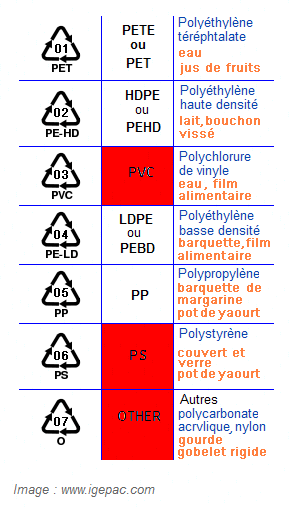 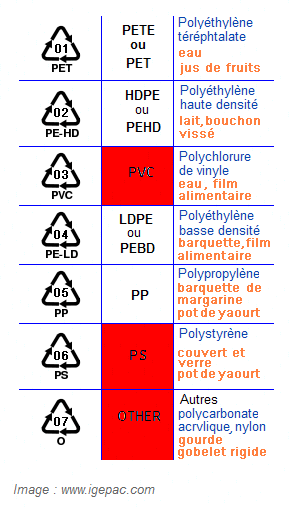 Q4.3– L’intervention étant prévu le 06/12/21, consulter l’échéancier de maintenance du broyeur et indiquer les interventions à effectuer au même moment.Mettre à jour l’échéancier ci-dessousQ4.4 – Vous allez devoir également graisser la chaîne (utilisation de graisse et chiffon).Afin de respecter les normes environnementales (ISO 14001) sur le traitement des déchets, indiquer le type de déchets à trier à l’issu de cette opération. Déchets inertes  Déchets non dangereux non inertes Déchets dangereux  Déchets spécifiquesVous allez procéder à la préparation de l’intervention sur le plateau technique. La maîtrise des risques sera évaluée tout au long de votre intervention.Q0Lecture du dossier technique et ressourcesDTR 1/18 à 18 /18 Temps conseillé :5 minutesQ1Demande d’interventionDTR 15/18Temps conseillé :5 minutes0123C1.4.1Ordre de travail Ordre de travail Ordre de travail Ordre de travail Ordre de travail Date et heure de la demande :Date et heure de la demande :………………………………………………………………………………………………………………………………………Numéro de la demande :Numéro de la demande :……………………………………………..……………………………………………..……………………………………………..Nom du demandeur : Nom du demandeur : ……………………………………………..……………………………………………..……………………………………………..Service :Service :……………………………………………..……………………………………………..……………………………………………..Renseignement sur l’équipement Renseignement sur l’équipement Renseignement sur l’équipement Renseignement sur l’équipement Renseignement sur l’équipement Equipement :………………………..………………………..Marque :…………………………..Renseignement sur la défaillanceRenseignement sur la défaillanceRenseignement sur la défaillanceRenseignement sur la défaillanceRenseignement sur la défaillanceNature de la défaillance :Nature de la défaillance :Nature de la défaillance :Nature de la défaillance :Nature de la défaillance :○ Electrique    ○ Mécanique   ○ Pneumatique   ○ Hydraulique   ○ Autre○ Electrique    ○ Mécanique   ○ Pneumatique   ○ Hydraulique   ○ Autre○ Electrique    ○ Mécanique   ○ Pneumatique   ○ Hydraulique   ○ Autre○ Electrique    ○ Mécanique   ○ Pneumatique   ○ Hydraulique   ○ Autre○ Electrique    ○ Mécanique   ○ Pneumatique   ○ Hydraulique   ○ AutreMotif de la demande :Motif de la demande :Motif de la demande :Motif de la demande :Motif de la demande :Un bruit anormal se fait entendre en niveau du broyeur lorsque celui-ci tourne. On vous demande de :Préparer le système pour réaliser l’intervention en toute sécuritéEffectuer la remise en service du systèmeUn bruit anormal se fait entendre en niveau du broyeur lorsque celui-ci tourne. On vous demande de :Préparer le système pour réaliser l’intervention en toute sécuritéEffectuer la remise en service du systèmeUn bruit anormal se fait entendre en niveau du broyeur lorsque celui-ci tourne. On vous demande de :Préparer le système pour réaliser l’intervention en toute sécuritéEffectuer la remise en service du systèmeUn bruit anormal se fait entendre en niveau du broyeur lorsque celui-ci tourne. On vous demande de :Préparer le système pour réaliser l’intervention en toute sécuritéEffectuer la remise en service du systèmeUn bruit anormal se fait entendre en niveau du broyeur lorsque celui-ci tourne. On vous demande de :Préparer le système pour réaliser l’intervention en toute sécuritéEffectuer la remise en service du systèmeSystème à l’arrêtOUINONQ2Les risques pour les biens et les personnesTemps conseillé :15 minutes0123C1.7.1Risques électriquesRisques de trébuchement, heurtRisques de chute de hauteurRisques liés à la manutention mécaniqueRisques de coupureRisques liés aux agents biologiques0123C1.7.2Risques identifiésMesure de prévention à mettre en œuvreRisque électrique…………………………………………………..………………………………………………………………………………………………..………………………………………………………………………………………………..0123C1.4.6Gant anti-coupureMultimètreChaussures de sécuritéCadenas de consignation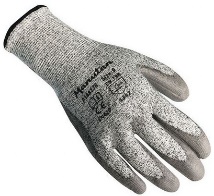 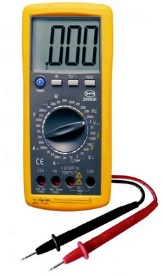 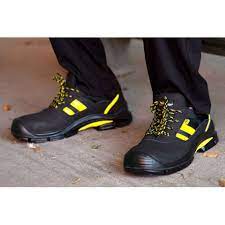 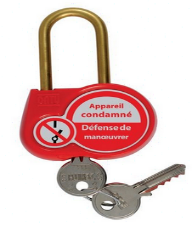 Masque anti fuméChèvre de levageBalisage de zoneElingues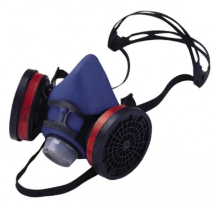 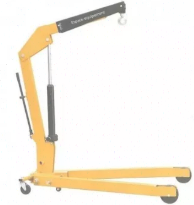 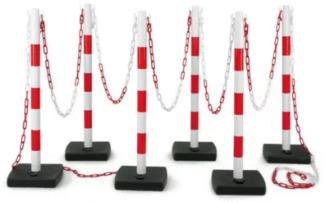 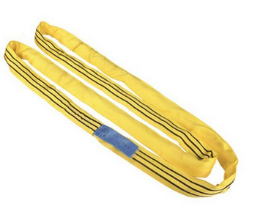 Q3La consignation du systèmeDTR 2/18 et 11/18Temps conseillé :20 minutes0123C1.5.2.3EnergiesOuiNonValeurs des énergiesEnergie électriqueValeur de l’énergie :…………………………..Energie pneumatiqueValeur de l’énergie :…………………………..0123C1.4.6Nom du composant…………………………Repère………………………..0123C1.7.3EtapesAction(s)1Séparer2………………………………….3………………………………….4………………………………….5MALT et CC0123C1.7.2B0B1BRBC0123C1.4.60123C1.4.6Gant anti-coupureMultimètreChaussures de sécuritéCadenas de consignationV.A.TGants isolantsBalisage de zoneTapis isolant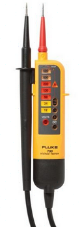 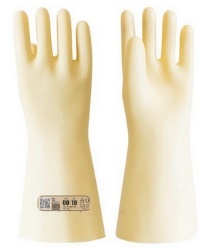 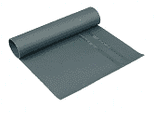 Macaron de consignationTournevis électriquesCasque avec protection anti- UVCasque avec protection anti- UV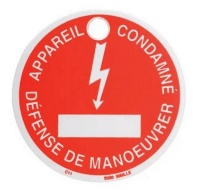 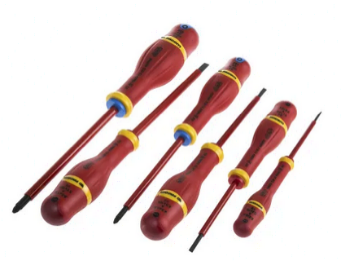 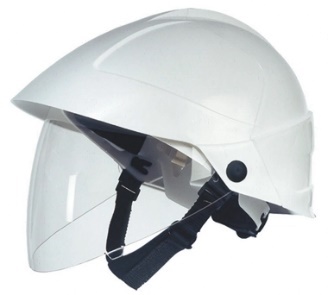 Q4Maintenance du broyeurDTR 2/18 et 16/18-17/18Temps conseillé :20 minutes0123C1.4.40123C1.6.1OUINONType de déchetsCopeaux de polyéthylène téréphtalateCopeaux de polychlorure de vinyleCopeaux de polyéthylène haute densitéCopeaux de polypropylèneCopeaux de polyéthylène basse densitéCopeaux de polystyrène Copeaux de polycarbonate0123C1.4.5202020202020202120212021202120212021202120212021202120212021octnovdecJanFévMarAvrmaijuijuilaouseptoctnovdecVérifier la fixation moteur20/1119/10221/0520/0822/11Graisser la chaîne05/1207/0305/0604/09Nettoyer la chambre de coupe20/1119/0221/1120/0822/11Vérifier le serrage03/1002/10Vérifier la tension de la chaîne03/1005/1219/0218/0405/0620/0802/110123C1.6.4Q5Partie pratiqueDTR 4/18 et 5/18Temps conseillé :60 minutesPréparer le bien pour réaliser l’intervention en toute sécuritéPréparer le bien pour réaliser l’intervention en toute sécuritéPréparer le bien pour réaliser l’intervention en toute sécuritéQ5.1Le bien étant en marche procéder à l’arrêt de celui-ci en respectant les procéduresQ5.2 Consigner le bien (en présence et après accord du professeurQ5.3 Trier et évacuer les déchets présents dans la trémie en respectant la procédureParticiper à la remise en service du bien dans le respect des procéduresParticiper à la remise en service du bien dans le respect des procéduresParticiper à la remise en service du bien dans le respect des procéduresQ5.5Préparer le bien pour une mise en serviceQ5.6Déconsigner le système (en présence du professeur)Q5.7Vérifier la présence des énergies d’alimentationQ5.8Vérifier l’efficacité de la chaîne de sécuritéQ5.9Participer à la mise en œuvre des procédures de remise en serviceQ5.10Vérifier le bon fonctionnement du système